Домашнее задание от 14.09.19.Для групп А, Б, В, Г, Д.Повторение прошлого д/з Это необходимо, так как на данном этапе обучения только через регулярное повторение материала можно добиться его понимания. Зубрить и учить вслепую без понимания — не обучение!Учить определения (муз. звук, клавиатура, октава), закреплять на практике (играть октавы по всей клавиатуре).Запоминать теорию (регистр, какие бывают регистры, как группируются чёрные клавиши, кол-во октав на клавиатуре, где находится первая октава, расположение ноты До на клавиатуре, расположение ноты До первой октавы на нотном стане, от какой линеечки пишется скрипичный ключ).Практика: играйте октавы по всей клавиатуре, кому ещё необходимо;тренируйтесь легко находить первую октаву, запомните словами её расположение на клавиатуре (в среднем регистре);играйте по всей клавиатуре (от низкого регистра к верхнему, наоборот и в разброс) нотку До, проговаривая её название вслух;играйте ноту До первой октавы, словами проговаривая её расположение на нотном стане (т. е. вы играете эту ноту в первой октаве и вслух говорите: «Нота До первой октавы на нотном стане находится на первой добавочной линеечке под нотным станом»).Выполняйте эту практику и повторяйте материал регулярно, так как это гарантия усвоения и понимания. Новый материал. Нота Ре Прошли расположение ноты Ре на клавиатуре, запоминайте: нота Ре на клавиатуре, находится между двумя чёрными клавишами. Играйте нотку Ре по всей клавиатуре, произнося название вслух (от низкого регистр к верхнему, затем наоборот, и так несколько раз).Новое понятие: длительностьПомимо того, что звуки бывают музыкальные, немузыкальные, низкие, средние и высокие, они могут различаться и по продолжительности звучания. Т. е. по своей длительности.Учите определение понятия: длительность — это продолжительность звучания ноты (буду спрашивать на следующем уроке).В музыкальной практике несколько длительностей, мы познакомились пока только с двумя (запоминайте их названия):четверть (мы пока будем условно принимать за длинный звук);восьмая (короткий звук).По их названиям уже можно понять, что восьмая в два раза короче четверти. Мы будем учиться эти длительности исполнять ладошками (хлопками). На уроке для лучшего понимания, визуально показала продолжительность звучания каждой длительности в виде вертикальных полосочек, нарисованных на доске. Наглядно видно, что четверть в два раза длиннее восьмушки, а восьмая в два раза короче четверти.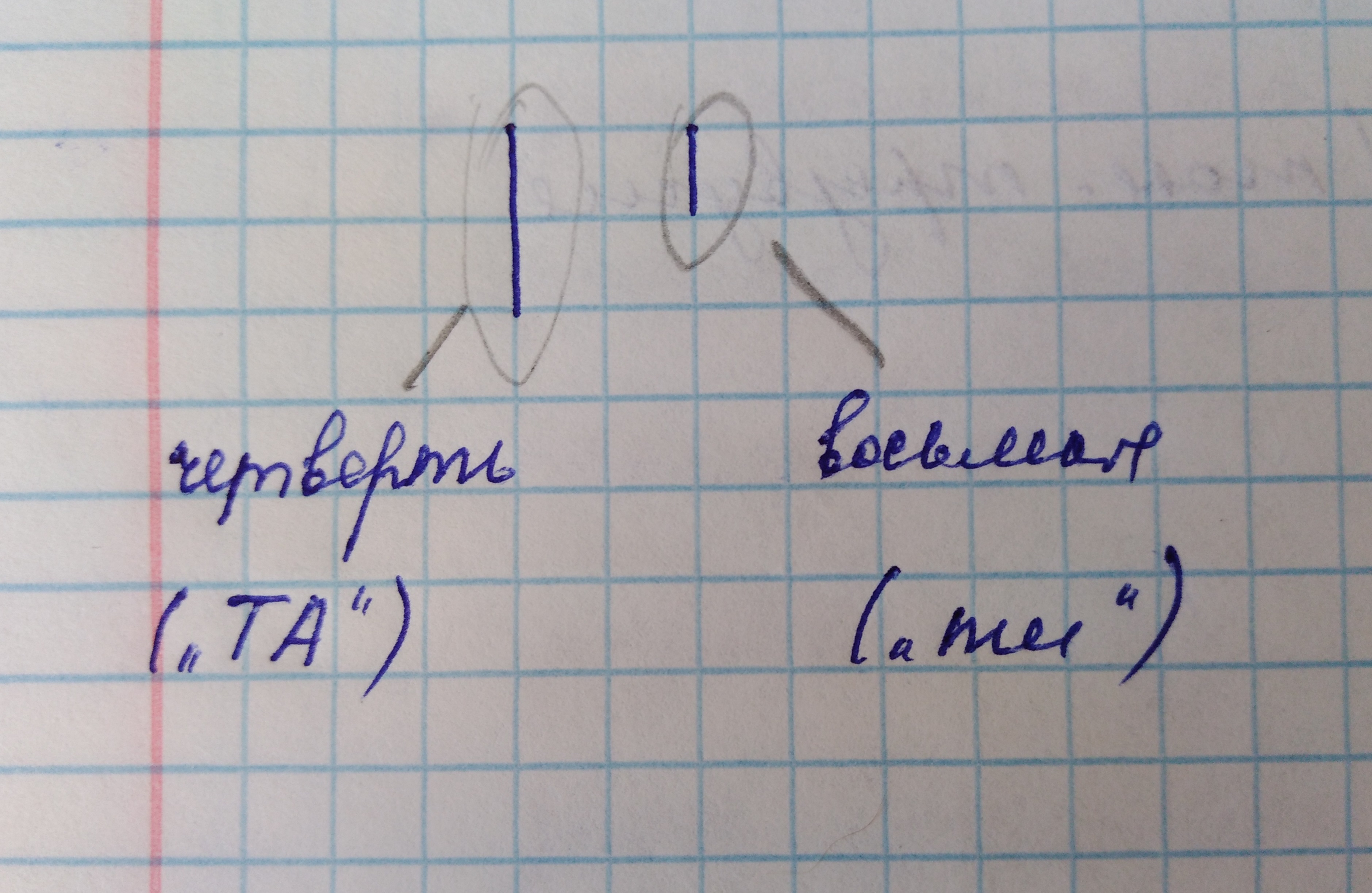 Все песенки будем прохлопывать ладошками ритм, произнося слова. Затем научимся исполнять ритм песенок, хлопая ритм и проговаривая ритмослоги. Запоминайте новое понятие: ритмослог. Ритмослог — это слог, которым озвучивается какая-то конкретная длительность, т. е. у каждой длительности свой ритмослог (это информация для общего понимания, учить это определение НЕ НАДО).Запоминайте:у четверти ритмослог «Та»,у восьмушки ритмослог «ти».С детьми на уроке произносили словами стишок «Колобок» с хлопком на каждый слог:Ко-ло-БОК, Ко-ло-БОК,Спой нам пе-сен-ку, дру-ЖОК.Если изобразить этот стишок визуально длительностями, то выглядело бы так: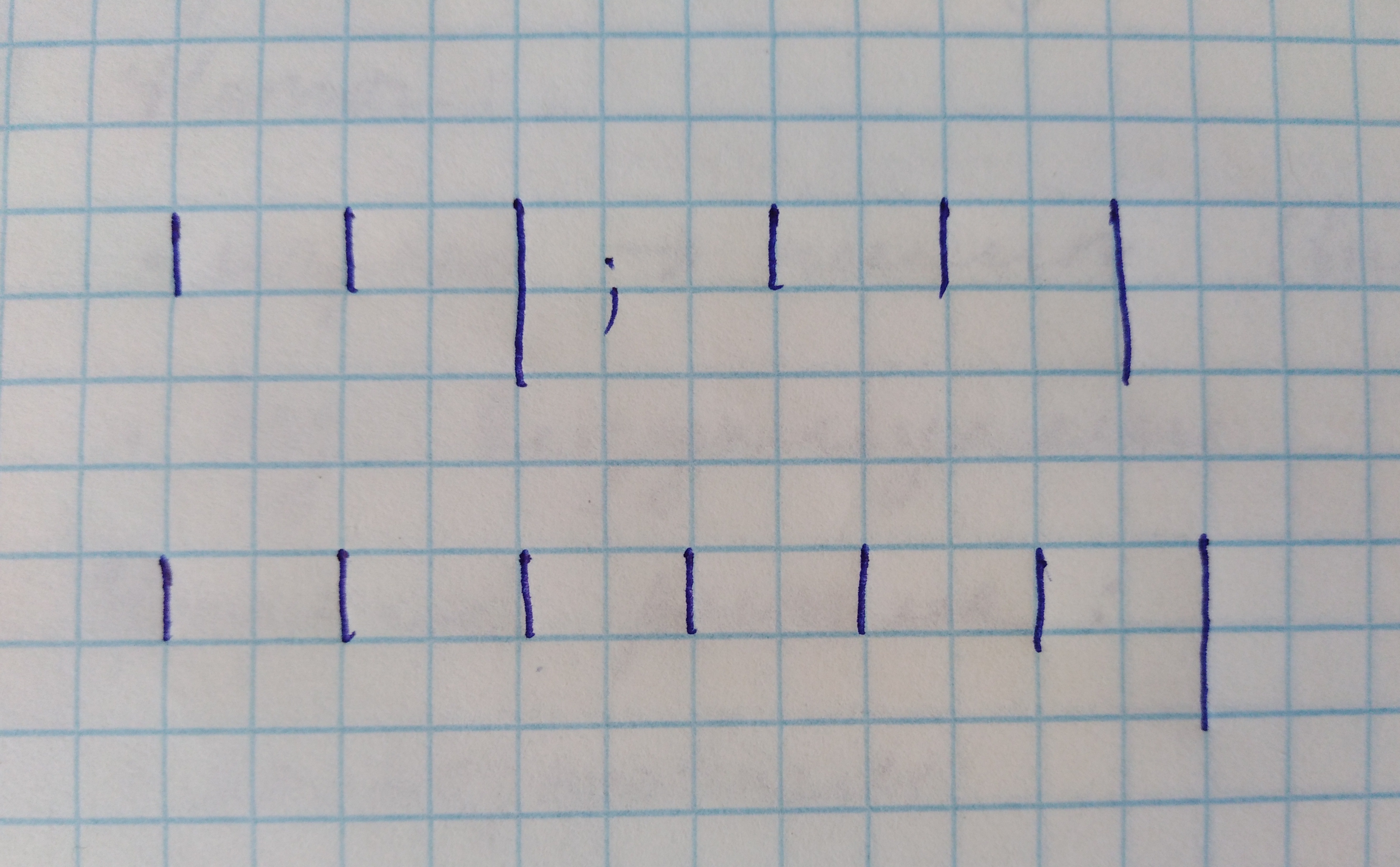 Произносите стих со словами и хлопками, учитывая разность длительности. То есть, те слоги, которые выделены, нужно протягивать, а остальные хлопать коротко. Исполнение.Попробуйте этот стишок с теми же длительностями играть на ноте До первой октавы, чтобы вместо хлопков были звуки, при этом проговаривая слова.*Этот материал нужно учить и стараться понимать и усваивать. Естественно, что это может и не получиться сразу, но начинать нужно уже сейчас. Поэтому тему «Ритм», которую мы начали изучать уже сейчас с понятия: длительность, нужно усваивать постепенно, начиная с этого домашнего задания. 